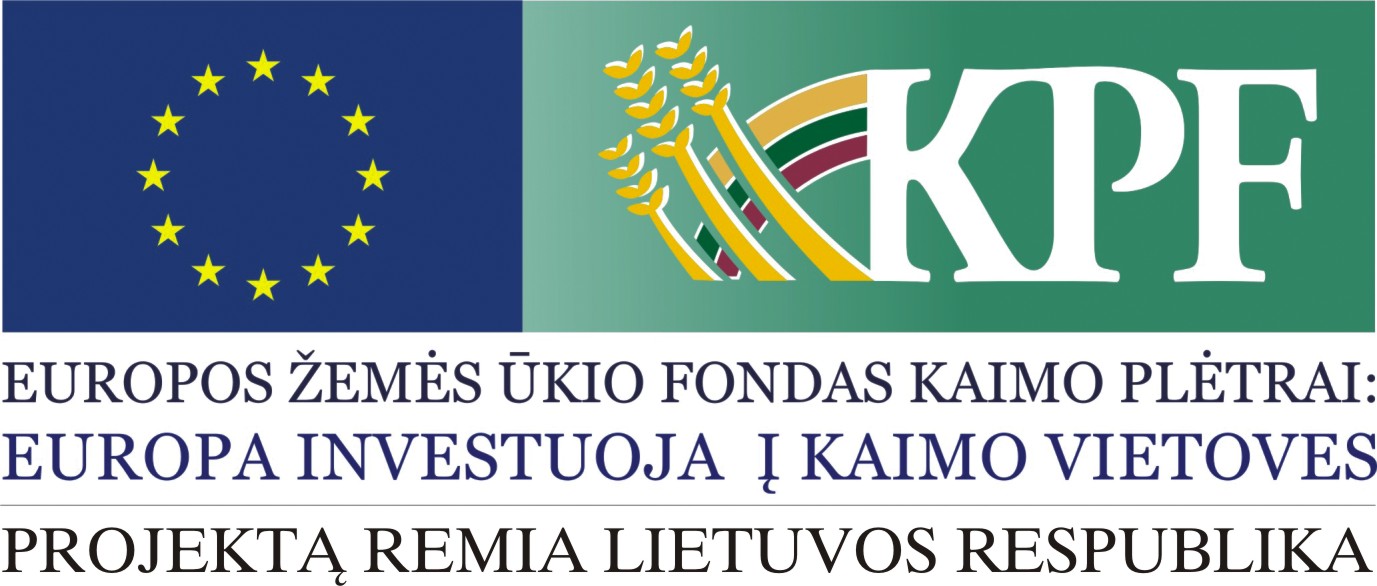 Projekto ,,Racionalus antrinių pieno perdirbimo žaliavų panaudojimas pieno produktų gamybos ūkiuose ir mažosiose įmonėse“ Nr. 14PA-KK-17-1-01542-PR001 baigiamoji konferencijaKonferencijos programa:Superkamo pieno sistema Lietuvoje: tyrimų metodai, pieno kokybės vertinimas;Ūkininkų ūkiuose gaminamų gyvūninių produktų veterinarinės saugos reikalavimai;Pieno mikrobiologinė tarša ir įtaka produktų bei antrinių žaliavų kokybei;Racionalus antrinių pieno perdirbimo žaliavų panaudojimas vertingų produktų gamybai;Mikrobinės saugos iššūkiai perdirbant pieną produktų ūkyje.Konferencijos laikas ir vieta: 2019 m. kovo 8 d. 1100-1430, Kauno mokslo ir technologijų parkas (K. Petrausko g. 26, Kaunas)Registracija: http://www.musuprojektai.lt/pienas/